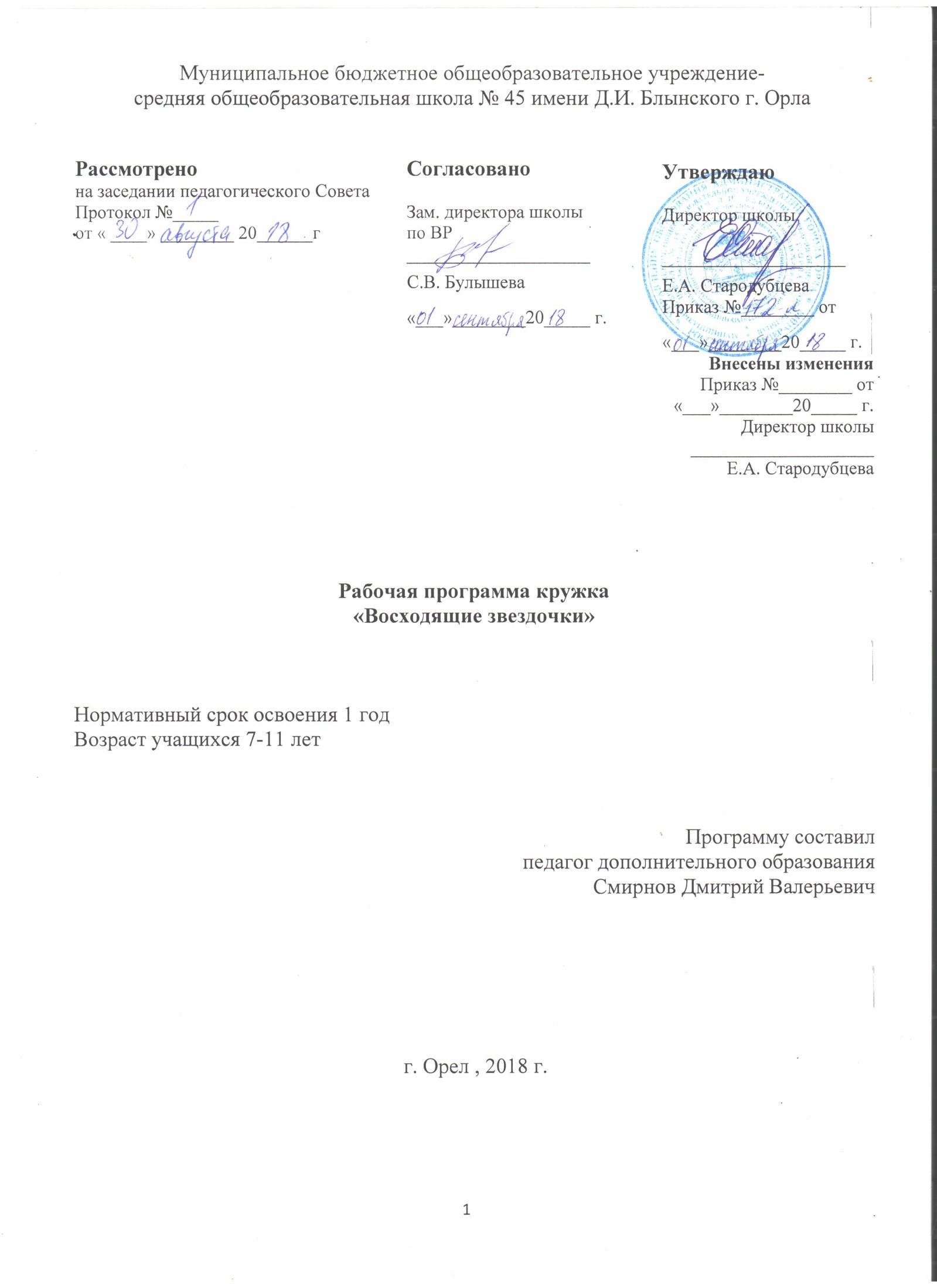 ПЛАНИРУЕМЫЕ РЕЗУЛЬТАТЫВ ходе освоения программы дети достигнут следующих результатов:Личностные результаты:сформируют активную жизненную позицию; приобретут способности к самопрезентации;разовьют такие качества как трудолюбие, упорство, дисциплинированность, собранность, пунктуальность; получат развитие эстетического восприятия мира;получат развитие нравственных качеств личности.Метапредметные результаты: научатся культуре общения (вежливое отношение мальчика к девочке, внимательность, галантность);научатся планировать собственную деятельность;разовьют коммуникативные навыки, способствующие продуктивному сотрудничеству учащегося со сверстниками и взрослыми;расширят свой кругозор;будут готовы к преодолению трудностей, ответственности, воспитание силы воли.получат развитие в плане чувства коллективизма;получат развитие музыкального слуха, чувства ритма и темпа, памяти.Предметные результаты: будут обладать сформированными танцевальными знаниями, навыками и умениями;приобретут навык свободного владения хореографической и специальной терминологией;научатся понимать выразительность отдельных элементов танца и музыки, передаче определенного содержания;вырабатывают осанку и умение красиво двигаться, начнут развивать свои физические данные, получат знания о том, как их развивать и поймут, что это необходимо, чтобы стать стройными и подтянутыми.Содержания программыВ программу включен танцевальный материал 5 бальных танцев, а именно: медленный вальс, квикстеп, ча-ча-ча, самба, джайв.Содержание программы дает возможность ученикам на собственной практике, сопоставляя, сравнивая и осмысленно исполняя движения получить тот запас знаний, умений, навыков, которые помогут в дальнейшем самостоятельно разбираться в различных видах искусства, хореографии и критически верно оценивать танцы.Разделы программы в процентном соотношении распределяются следующим образом: 40% отводится на музыкально-ритмические и тренировочные упражнения и разучивание элементов танцевального репертуара; 60%  занимает разучивание композиций репертуара бальных танцев и тренировочная работа.В программу включены задания на импровизацию, обобщающие знания, умения и навыки учеников за истекший год занятий. Материал программы подобран с учетом возрастных особенностей детей, их возможностей и интересов.Бальным танцем могут заниматься все физически здоровые дети,  не  имеющие отклонений по физическим и медицинским показаниям, с разрешения врача при наличии медицинской справки.	Программа предназначена для детей младшего школьного возраста.         Программа   рассчитана   на  один   год обучения.  Объем   часов  в   год  составляет -   204  часа. Реализация программы рассчитана на 1 год обучения, 34 рабочих недели  по 6часов в неделю. Форма обучения – очная.Цель:Раскрытие творческого потенциала учащихся на основе приобретенных знаний, умений, навыков в области бального танца. Задачи:- овладение основными теоретическими и практическими знаниями, умениями и исполнительскими навыками, позволяющими грамотно исполнять танцевальные композиции; - формирование умений осознанно распоряжаться своим телом, понимать каждое движение танца в его простейших элементах и сложной координации;- формирование умений различать ритмическую сторону музыки и согласовывать свои движения с ее звучанием;- развитие способности самостоятельно видоизменять, группировать фигуры и составлять свои вариации;- организация двигательного режима школьников, который обеспечивает активный отдых и удовлетворяет потребность в движениях;-  организация постановочной и концертной деятельности учащихся; - создание дружеской среды, создание условий для общения;- формирование культуры общения между учащимися;- воспитание доброжелательности, чуткости и внимательного отношения друг к другу;- воспитание аккуратности и самостоятельности;- развитие навыков  самостоятельной и коллективной работы;- развитие мотивации на творческую деятельность;- исправление недостатков осанки;- укрепление мышечного корсета;- развитие выносливости, координации движений;- поддержка и укрепление сердечнососудистой и нервной систем.Основные приемы и методы в обучении детей бальному танцу.Занятия должны быть разнообразными как по содержанию (ритмические упражнения, задания на ориентировку, разучивание упражнений тренировочного характера, разучивание и повторение танцев), так и по набору применяемых методов:словесного (объяснение, разбор, анализ); наглядного (качественный показ, демонстрация отдельных частей и всего движения; просмотр видеоматериалов с выступлениями выдающихся танцовщиц, танцовщиков, посещение концертов и спектаклей для повышения общего уровня развития учащихся); практического (воспроизводящие и творческие упражнения, деление целого произведения на более мелкие части для подробной проработки и последующей организации целого); аналитического (сравнения и обобщения, развитие логического мышления); эмоционального (подбор ассоциаций, образов, создание художественных впечатлений); индивидуального подхода к каждому ученику с учетом природных способностей, возрастных особенностей, работоспособности и уровня подготовки. 1.Элементы музыкальной грамоты через слушание, сравнение, лекции и беседы.2.Понятие о музыкальности и выразительности в танце через исполнение отдельных движений, комбинаций. 3.Культура общения в коллективе, в паре, уважительное отношение к преподавателю, старшем. 4.Современные детские бальные танцы – их история, их особенности, манера исполнения, культура исполнения. 5.Современные бальные танцы Европейской и Латиноамериканской программ. Их история и манера исполнения, культура взаимоотношений в паре. Изучение основных движений и простейших вариаций. 6.Конкурсные варианты исполнения Европейских и Латиноамериканских танцев. 7.Основы импровизации (самостоятельное построение танца на заданную тему и мелодию).8.Беседы и показ видеофильмов по истории бального танца и о современных бальных танцах, конкурсах международного уровня, мастерах бального танца. 9.Поездки на концерты и конкурсы бального танца в качестве зрителей и исполнителей.В первый год обучения перед педагогом поставлена сложная задача:  необходимо заложить фундамент правильного, техничного исполнения бальной хореографии, на основе которой будет строиться все дальнейшее обучение Латиноамериканской и Европейской программам. Вместе с тем необходимо систематично и целенаправленно распределять учебный материал с учетом индивидуальности в восприятии и мышлении каждого учащегося. Также очень важно выработать правильную постановку корпуса в соответствии  с требованиями латиноамериканского и европейского танца, правильную постановку рук у партнера и партнерши, умение держать баланс в простейших движениях бальной хореографии.Укрепление физической выносливости, применение упражнений, способствующих укреплению мышечного корсета, силы мышц позволяет подготовить детей к дельнейшей исполнительской деятельности.Преподаватель занимается с учащимися над правильным и техничным танцеванием в любом ритмическом рисунке,  с любым темпом музыки.Концентрация внимания на освоении несложных ритмических комбинаций, проверка точности и чистоты исполнения пройденных движений. Обучение новым танцевальным элементам происходит путем практического показа и словесных объяснений. Учащиеся должны определять особенности танцевальных жанров (Латиноамериканской и Европейской программ), уметь самостоятельно находить нужные движения и исполнять их в соответствующем жанру характере, импровизировать на заданную музыку.1.	Вводное   занятие.Знакомство  с  учениками.  Правила   поведения   на     занятии. . Инструктаж по технике противопожарной безопасности. Режим   работы. Форма одежды танцоров.План турниров на год.2.Европейская программа танцев:Тема: Изучение  элементов, движений «N»,«Е» класса и методики исполнения танца Медленный вальс.Основной ритм, счёт, музыкальный размер. Особенности работы стопы. Подъем и снижение корпуса. Степень поворота. Положение корпуса, рук ног и головы в паре. Практические занятия.Изучение основных элементов и фигур танца:Закрытые перемены с ПН и ЛНПравый поворот, левый поворотСпин поворотНатуральный спин поворот Виск вперед Шассе из ПП (Синкопированное шассе) Перемена хезитейшнТема: Изучение основных элементов, движений«N»,«Е» класса и методики исполнения танца Быстрый фокстрот.Основной ритм, счет, музыкальный размер. Особенности работы стопы. Подъем и снижение корпуса. Степень поворота. Положение корпуса, рук ног и головы в паре. Практические занятия. Изучение основных элементов и фигур танца:1. Ход (вперёд, назад) Четвертной поворот направо. Натуральный поворот Прогрессивное шассе Локк вперед Натуральный поворот с хезитейшн Натуральный пивот поворот Натуральный спин поворот Обратный шассе поворот (Описание есть в последних изданиях:Имперского общества учителей танца (ISTD), Алекса Мура, Гая Ховарда)Четвертной поворот налево.Латиноамериканская программа танцев:Тема: Изучение  элементов, движений «N», «Е» класса и методики исполнения танца Ча-ча-ча.Основной ритм, счёт, музыкальный размер. Особенности работы стопы. Подъем и снижение корпуса. Степень поворота. Положение рук, ног, корпуса, головы в паре. Работа стопы, подъем и снижение корпуса. Практические занятия.Изучение основных элементов и фигур танца:Ча-ча-ча Шассе налево и направо ТаймстепсОсновное движение на местеЗакрытое основное движение Нью-ЙорквЛБПилиЧек из открытой ПП Чек из открытой КПП Рука в рукеСпот поворот влево, вправо, включая SpotTurnstoLorR, including Свитч и поворот под рукой Боковые шаги влево и вправо Ча-ча-ча Локк шассе вперёд и назад Открытое основное движениеПлечо к плечуТема: Изучение усложненных элементов, движений и методика исполнения танца Самба:Основной ритм, счёт, музыкальный размер. Особенности работы стопы. Подъем и снижение корпуса. Степень поворота. Положение рук, ног, корпуса, головы в паре. Работа стопы, подъем и снижение корпуса. Практические занятия.Изучение основных элементов и фигур танца:Основные движения - Натуральное Обратное - Боковое - Прогрессивное Самба Виски влево,вправо (также с поворотом партнёрши под рукой, Вольта спот повороты вправо и влево Самба ходы – променадные– - боковые - стационарные Вольта с продвижением влево, вправо, с поворотом влево, с поворотом Ритм баунсБотафого в продвижении впередКрисс-кросс бота фогоБотафого в продвижении назадБота фого в ПП и КПП Обратный поворот .Тема. Изучение  элементов, движений «N», «Е» класса и методики исполнения танца Джайв:Основной ритм, счёт, музыкальный размер. Особенности работы стопы. Подъем и снижение корпуса. Степень поворота. Положение рук, ног, корпуса, головы в паре. Работа стопы, подъем и снижение корпуса. Практические занятия.Изучение основных элементов и фигур танца:Шассе влево, вправо Основное движение на месте Осн. фолловей движение (Фолловейрокк) ФолловейраскрытиеПеременаместслеванаправоПеремена мест справа налево Смена рук за спиной4. Музыка и характер танца:Музыкальный звук, фраза, предложение и тема. Слабые и сильные доли, акценты, такт, ритм. Характер музыки: легато и стаккато. Построение музыкальной пьесы. Зависимость пластики изучаемых танцев от мелодии, ритма и темпа музыки. Музыкальные темы и художественный образ. Музыкальные размеры, темпы и длительность изучаемых танцев.5.  Постановочная   деятельность.       Постановка     танцевальных  композиций.6.   Концертная    деятельность.Проведение    традиционного   отчетного   концерта    коллектива   в   конце    учебного    года; участие   в    концертах, конкурсах.Тематическое планированиеКалендарно-тематическое планированиеОПИСАНИЕ СИСТЕМЫ ОЦЕНКИ РЕЗУЛЬТАТОВ ОСВОЕНИЯ ПРОГРАММЫФормы аттестации / контроляПроверка теоретических знаний Открытые уроки для родителей.Отчетный концерт в конце года.Выступления на различных школьных концертах.Участие в танцевальных  конкурсах.Зачетное практическое занятие.Эффективность занятий оценивается педагогом в соответствии с учебной программой, исходя из того, освоил ли ученик за учебный год все то, что должен был освоить. В повседневных занятиях самостоятельная отработка учениками танцевальных движений позволяет педагогу оценить, насколько понятен учебный материал, внести соответствующие изменения. 
Важным параметром успешного обучения является устойчивый интерес к занятиям, который проявляется в регулярном посещении занятий каждым учеником, стабильном составе групп. Эти показатели постоянно анализируются педагогом и позволяют ему корректировать свою работу. 
В конечном итоге, успех обучения характеризуется участием ребят в концертах,  просмотрах, открытых уроках,  где они могут показать уровень профессиональнойобученности. СПИСОК УЧЕБНОЙ И МЕТОДИЧЕСКОЙ ЛИТЕРАТУРЫЛитература для педагога:Барышникова Т. Азбука хореографии.  М., «Рольф», 2001Воробьев А.П. Спортивные игры. М., Просвещение. 1973Гай Ховард. Техника исполнения европейских танцев. М., Артис, 2003Громов Ю. Основы подготовки специалистов-хореографов: учебное пособие. – СПб: Типография Наука, 2006Иванникова О.В. Латиноамериканские танцы. Румба, ча-ча-ча.  - Донецк: «Аст», «Сталкер», 2005Кох И. Основы сценического движения. – Л., 1970Летягова Т.В., Романова Н.Н., Филлипов А.В., Шетэля В.М., Краткий словарь танцев.  Под ред. Филлипова  А.В. - М., Филинта: Наука, 2006Мур Алекс. Пересмотренная техника европейских танцев. – СПб, 1993Основы подготовки специалистов-хореографов: учебное пособие/ Ю. Громов. – СПб: Типография Наука, 2006Раздрокина Л. Танцуйте на здоровье. Танцевально-игровые тренинги. – Ростов-на-Дону, «Феникс», 2007  РубштейнН.  Что нужно знать, чтобы стать первым. Тренер.  - М. 2007ЛэрдУолтер Техника латиноамериканских танцев. Артис, 2008 Плетнев Л. С реверансом. М., Маренго ИнтернэйшнлПринт, 2001Шутиков Ю.Н. Учебно-методические рекомендации по организации работы с целым классом в начальной школе по ритмике, ритмопластике, бальным танцам. – М., 2006Литература для детей:ДюБеке Антон. Учимся танцу за месяц. – М., 2008Идом Х., Кетрек Н. Хочу танцевать. -  М., «Махаон», 2003РубштейнН. Что нужно знать, чтобы стать первым. Танцор. Пара.  - М., 2007№Наименование разделов, темКоличество часов1-2Вводное  занятие23-32Европейская программа:Изучение  элементов,движений «N», «Е» класса и методики исполнения танца Медленного вальса.3033-62Европейская программа:Изучение  элементов,движений «N», «Е» класса и методики исполнения танца Квикстеп.3063-92Латиноамериканская программа: Изучение  элементов,движений «N», «Е»  класса и методики исполнения танца Ча-ча-ча.3093-122Латиноамериканская программа: Изучение усложненных элементов, движений и методики исполнения танца Самба.30123-152Латиноамериканская программа: Изучение  элементов,движений «N», «Е» класса и методики исполнения танца Джайв.30153-154Музыка и характер танцев10155-194Постановочная  деятельность32195-204Концертная   деятельность10Итого 204 часа№ занятияТема урокаДата проведения урокаДата проведения урокаПримечание№ занятияТема урокаПланФактПримечание1-2Вводное  занятие5.09.5.09.3-4Европейская программа:Изучение  элементов,движений «N», «Е» класса и методики исполнения танца Медленного вальса.7.097.095-6Медленный вальс8.098.097-8Музыка и характер танца12.0912.099-10Квикстеп14.0914.0911-12Квикстеп15.0915.0913-14Музыка и характер танца19.0919.0915-16Постановочная деятельность21.0921.0917-18Постановочная деятельность22.0922.0919-20Ча-ча-ча26.0926.0921-22Музыка и характер танца28.0928.0923-24Ча-ча-ча29.0929.0925-26Музыка и характер танца3.103.1027-28Самба5.105.1029-30Концертная деятельность6.106.1031-32Самба10.1010.1033-34Джайв12.1012.1035-36Джайв13.1013.1037-38Постановочная деятельность17.1017.1039-40Постановочная деятельность19.1019.1041-42Медленный вальс20.1020.1043-44Медленный вальс24.1024.1045-46Квикстеп26.1026.1047-48Ча-ча-ча27.1027.1049-50Квикстеп7.117.1151-52Ча-ча-ча9.119.1153-54Самба10.1110.1155-56Самба14.1114.1157-58Джайв16.1116.1159-60Медленный вальс17.1117.1161-61Медленный вальс21.1121.1163-64Квикстеп23.1123.1165-66Постановочная деятельность24.1124.1167-68Постановочная деятельность28.1128.1169-70Самба30.1130.1171-72Самба1.121.1273-74Музыка и характер танца5.125.1275-76Ча-ча-ча7.127.1277-78Ча-ча-ча8.128.1279-80Медленный вальс12.1212.1281-82Медленный вальс14.1214.1283-84Постановочная деятельность15.1215.1285-86Постановочная деятельность19.1219.1287-88Концертная деятельность21.1221.1289-90Квикстеп22.1222.1291-92Квикстеп26.1226.1293-94Джайв28.1228.12  95-96Медленный вальс9.019.0197-98Медленный вальс11.0111.0199-100Джайв12.0112.01101-102Постановочная деятельность16.0116.01103-104Самба18.0118.01105-106Музыка и характер танца19.0119.01107-108Ча-ча-ча23.0123.01109-110Ча-ча-ча25.0125.01111-112Квикстеп26.0126.01113-114Квикстеп30.0130.01115-116Самба1.021.02117-118Медленный вальс2.022.02119-120Постановочная деятельность6.026.02121-122Джайв8.028.02123-124Джайв9.029.02125-126Постановочная деятельность12.0212.02127-128Концертная деятельность15.0215.02129-130Самба16.0216.02131-132Самба20.0220.02133-134Постановочная деятельность22.0222.02135-136Постановочная деятельность23.0223.02137-138Концертная деятельность27.0227.02139-140Квикстеп1.031.03141-142Квикстеп2.032.03143-144Ча-ча-ча6.036.03145-146Ча-ча-ча8.038.03147-148Медленный вальс9.039.03149-150Медленный вальс13.0313.03151-152Самба15.0315.03153-154Самба16.0316.03155-156Ча-ча-ча19.0319.03157-158Ча-ча-ча3.043.04159-160Самба5.045.04161-162Квикстеп6.046.04163-164Квикстеп10.0410.04165-166Медленный вальс12.0412.04167-168Медленный вальс13.0413.04169-170Джайв17.0417.04171-172Джайв19.0419.04173-174Постановочная деятельность20.0420.04175-176Джайв24.0424.04177-178Постановочная деятельность26.0426.04179-180Концертная деятельность27.0427.04181-182Квикстеп1.051.05183-184Джайв3.053.05185-186Джайв4.054.05187-188Квикстеп8.058.05189-190Ча-ча-ча10.0510.05191-192Ча-ча-ча11.0511.05193-194Самба15.0515.05195-196Ча-ча-ча17.0517.05197-198Самба18.0518.05199-200Джайв22.0522.05201-202Джайв24.0524.05203-204Джайв25.0525.05